SANATÇILARI YAKINDAN TANIYALIMLee Jong Suk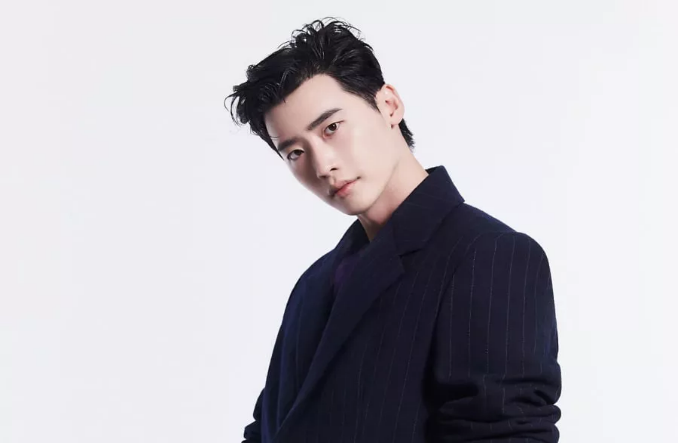 Lee Jong Suk Türkiye’de en çok sevilen Koreli aktörlerin arasında ilk 5’tedir. Şu an yayınlanan dizisi Big Mouth, Kore’de 1 numara olurken Türkiye’de tüm Kore dizi fan sayfalarında en çok konuşulan dizi olmuştur. Sanatçı kendi sosyal medya hesap istatistiklerinde ülkeler sıralamasında Türkiye ilk 5 ülkeden biridir.Che Un Woo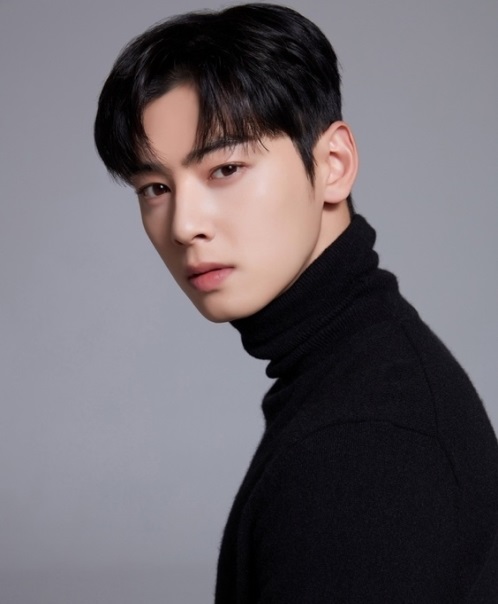 Cha Eun Woo hep K-pop şarkıcısı ve Astro grubunun en çok sevilen üyesidir. Dizileri Türk seyirci tarafından izlenmekte olup, Spotify dinlenme listelerinde Türkiye ilk 10 ülke arasında yerini almaktadır.Kim Rae Won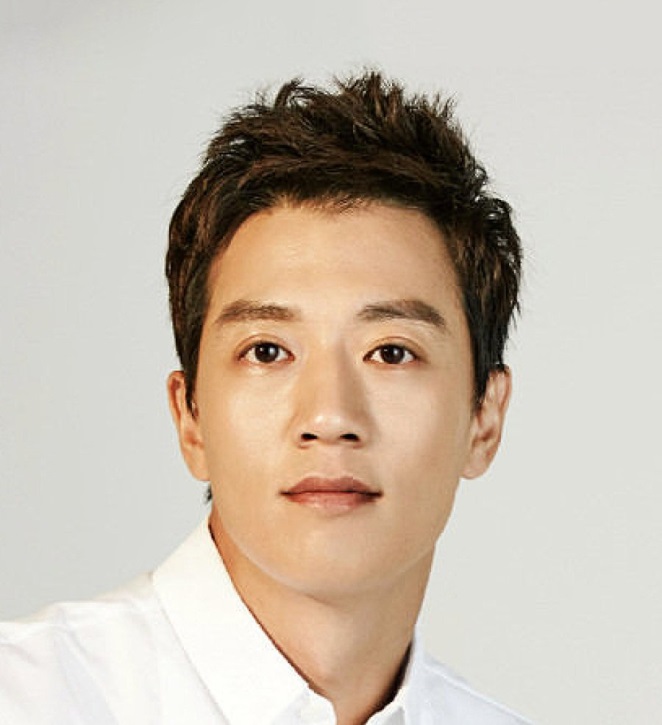 Kim Rae Won 30 milyon takipçisi ile dünya sıralamasına giren en ünlü Koreli aktörlerin başında gelmektedir. Gangnam Blues filmi ile kendisine ilgi oldukça artmış ve Türkiye fan sayfalarında filmleri ve dizileri en çok arananlar listesine girmiştir.Official HesapOfficial HesapTakipçi Sayısı:Hesap Linki:24,3 Mhttps://www.instagram.com/jongsuk0206/?hl=enTürk Fan HesabıTürk Fan HesabıTakipçi Sayısı:Hesap Linki:176 Khttps://instagram.com/jongsuk_kyungsoo?igshid=YmMyMTA2M2Y=Official HesapOfficial HesapTakipçi Sayısı:Hesap Linki:31 Mhttps://instagram.com/jongsuk_kyungsoo?igshid=YmMyMTA2M2Y=Türk Fan HesabıTürk Fan HesabıTakipçi Sayısı:Hesap Linki:18 Khttps://instagram.com/eunwootrfan?igshid=YmMyMTA2M2Y=Official HesapOfficial HesapTakipçi Sayısı:Hesap Linki:329 Khttps://instagram.com/krw810319?igshid=YmMyMTA2M2Y= 